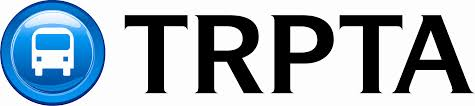 BOARD MEMBERS:Dave Radford, Michelle Ziel-Dingman, Sean Coletti, Jerry Merrell, Lisa FarrisThursday December 19, 201910:00 a.m.1810 W. Broadway, Idaho Falls, IDAgenda Items:Agenda Amendment DiscussionBoard Insurance – (ACTION ITEM)Update Chapter 11 Bankruptcy Update with Steve TaggartReal Estate Property Review (ACTION ITEM)TRPTA Future Public Transportation DiscussionOther?Adjourn/Next MeetingTelephone conference 208-589-1295